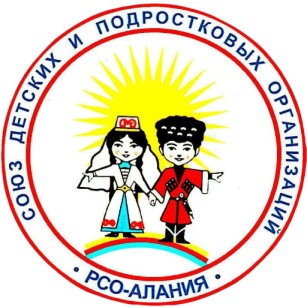 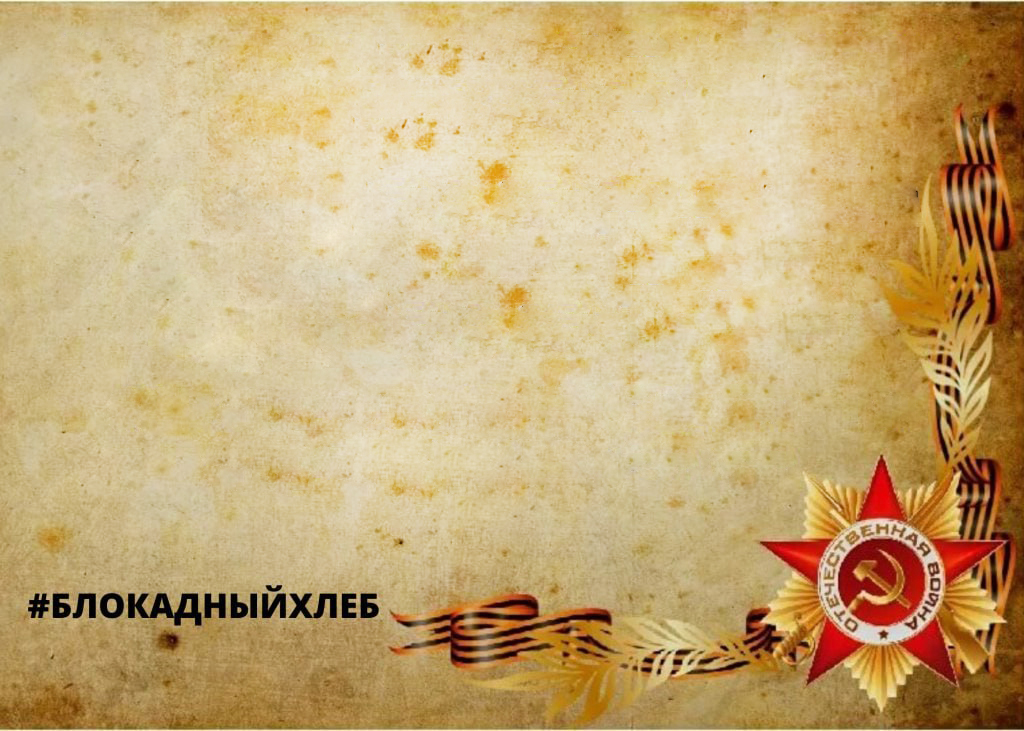 БЛАГОДАРНОСТЬМуниципальное бюджетное общеобразовательное учреждение                                                          средняя общеобразовательная школа № 26                                                                                                           имени дважды Героя Советского Союза И. А. Плиева г. Владикавказа               За активное участие во Всероссийской патриотической акции «Блокадный хлеб», посвященной прорыву фашистской блокады  Ленинграда в рамках мероприятий РДДМ «Движение первых».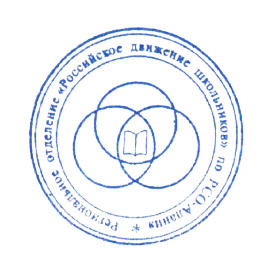 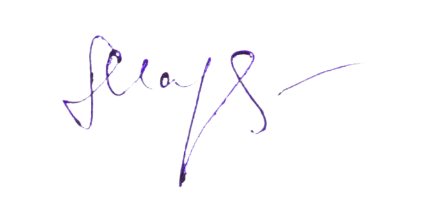 Председатель Союза детских                                               и подростковых организаций РСО - Алания                                                             Ж.Ю. Маргиева